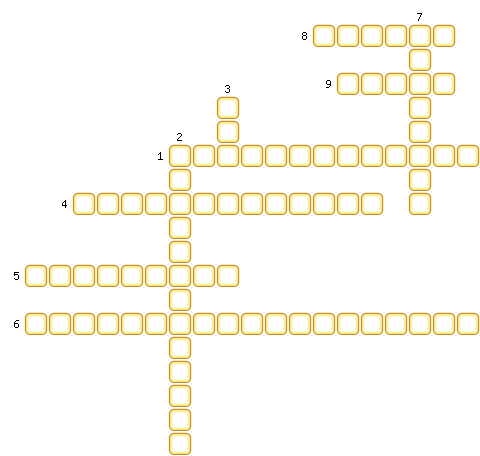 1. Низменность, расположенная в Юго-Западной Азии.2. Нагорье, расположенное в Юго-Западной Азии.3. Сельскохозяйственная культура, производящаяся в Китае в больших количествах.4. Преобладающая религия народов Юго-Западной Азии.5. Страна расположенная на многочисленных островах.6. Основная черта населения стран Юго-Восточной Азии.7. Нагорье, расположенное в Юго-Западной Азии.8. Страна, одна из лидеров мировой экономики.9. Ведущая мировая держава по уровню развития промышленности и сельского хозяйства.ОТВЕТЫ:1. Месопотамская 
2. Малоазиатское 
3. Рис 
4. Мусульманство 
5. Индонезия 
6. Многонациональность 
7. Иранское 
8. Япония 
9. Китай